TémanaptervTémanap címeAngyali üzenetÉvfolyam3.Szerző(k)Farkas Lászlóné, Szűcs-Nagy JuditAz témanap céljai: A tanulók a dramatikus játékokban, a szövegalkotási feladatokban, társaikkal és a pedagógussal szembeni megnyilatkozásaikban kulturált nyelvi magatartást tanúsítanak: megnyilatkozásaik pontosak, illenek a körülményekhez, szavaik tükrözik érzéseiket, gondolataikat, mondanivalójukban nyomon követhető a fegyelmezettség, udvariasság. mások megbecsülése.A témanap során megismert – eddig számukra ismeretlen – szavak magyarázatával gyarapszik aktív szókincsük, a szóbeli és írásbeli szövegalkotó feladatokban használják a megismert új szavakat.A történetben szereplők cselekedeteiről, társaik munkájáról helyesen alkotnak véleményt. Véleményük megfogalmazása megfelelő kritikai érzékkel történik.A társakkal való közös munkálkodásukban empatikus viselkedést tanúsítanak, összhangban dolgoznak egymással, elfogadják munkatársnak bármelyik osztálytársukat.A dramatikus játékokban, szövegalkotási feladatokban felfedezhetőek önálló gondolataik, képzeletük, érzelmeik aktivizálása.A szövegalkotó tevékenység során mondatokban fejezik ki magukat, használják a különböző mondatfajtákat. Mondataik kapcsolódnak egymáshoz.A témanap során feldolgozott szöveghez kapcsolódó feladatokat hibátlanul vagy minimális hibával oldják meg.A dramatikus játékok, a szövegalkotások, a kooperatív munkaformák által a tanulók megismerik az önkifejezés különböző formáit és lehetőségeit. Ennek eredményeképpen minden tanuló bekapcsolódik a dramatikus játékokba, szóbeli szöveget alkot, bekapcsolódik a kooperatív feladatmegoldásba, véleményt nyilvánít saját és mások munkájáról, viselkedéséről.Lényegretörően, logikusan mesélik el a történetet.A tanult ének kíséretéhez szolgáló ritmushangszereket rendeltetésszerűen használják.A témanap során a tanulók szeretetet, türelmet, békességet tanúsítanak egymás iránt; örömmel énekelnek és készítik az ajándékokat; szívesen segítenek egymásnak a feladatok megoldásában, ezáltal Isten lelki ajándékait is megtapasztalják.Az témanap céljai: A tanulók a dramatikus játékokban, a szövegalkotási feladatokban, társaikkal és a pedagógussal szembeni megnyilatkozásaikban kulturált nyelvi magatartást tanúsítanak: megnyilatkozásaik pontosak, illenek a körülményekhez, szavaik tükrözik érzéseiket, gondolataikat, mondanivalójukban nyomon követhető a fegyelmezettség, udvariasság. mások megbecsülése.A témanap során megismert – eddig számukra ismeretlen – szavak magyarázatával gyarapszik aktív szókincsük, a szóbeli és írásbeli szövegalkotó feladatokban használják a megismert új szavakat.A történetben szereplők cselekedeteiről, társaik munkájáról helyesen alkotnak véleményt. Véleményük megfogalmazása megfelelő kritikai érzékkel történik.A társakkal való közös munkálkodásukban empatikus viselkedést tanúsítanak, összhangban dolgoznak egymással, elfogadják munkatársnak bármelyik osztálytársukat.A dramatikus játékokban, szövegalkotási feladatokban felfedezhetőek önálló gondolataik, képzeletük, érzelmeik aktivizálása.A szövegalkotó tevékenység során mondatokban fejezik ki magukat, használják a különböző mondatfajtákat. Mondataik kapcsolódnak egymáshoz.A témanap során feldolgozott szöveghez kapcsolódó feladatokat hibátlanul vagy minimális hibával oldják meg.A dramatikus játékok, a szövegalkotások, a kooperatív munkaformák által a tanulók megismerik az önkifejezés különböző formáit és lehetőségeit. Ennek eredményeképpen minden tanuló bekapcsolódik a dramatikus játékokba, szóbeli szöveget alkot, bekapcsolódik a kooperatív feladatmegoldásba, véleményt nyilvánít saját és mások munkájáról, viselkedéséről.Lényegretörően, logikusan mesélik el a történetet.A tanult ének kíséretéhez szolgáló ritmushangszereket rendeltetésszerűen használják.A témanap során a tanulók szeretetet, türelmet, békességet tanúsítanak egymás iránt; örömmel énekelnek és készítik az ajándékokat; szívesen segítenek egymásnak a feladatok megoldásában, ezáltal Isten lelki ajándékait is megtapasztalják.Az témanap céljai: A tanulók a dramatikus játékokban, a szövegalkotási feladatokban, társaikkal és a pedagógussal szembeni megnyilatkozásaikban kulturált nyelvi magatartást tanúsítanak: megnyilatkozásaik pontosak, illenek a körülményekhez, szavaik tükrözik érzéseiket, gondolataikat, mondanivalójukban nyomon követhető a fegyelmezettség, udvariasság. mások megbecsülése.A témanap során megismert – eddig számukra ismeretlen – szavak magyarázatával gyarapszik aktív szókincsük, a szóbeli és írásbeli szövegalkotó feladatokban használják a megismert új szavakat.A történetben szereplők cselekedeteiről, társaik munkájáról helyesen alkotnak véleményt. Véleményük megfogalmazása megfelelő kritikai érzékkel történik.A társakkal való közös munkálkodásukban empatikus viselkedést tanúsítanak, összhangban dolgoznak egymással, elfogadják munkatársnak bármelyik osztálytársukat.A dramatikus játékokban, szövegalkotási feladatokban felfedezhetőek önálló gondolataik, képzeletük, érzelmeik aktivizálása.A szövegalkotó tevékenység során mondatokban fejezik ki magukat, használják a különböző mondatfajtákat. Mondataik kapcsolódnak egymáshoz.A témanap során feldolgozott szöveghez kapcsolódó feladatokat hibátlanul vagy minimális hibával oldják meg.A dramatikus játékok, a szövegalkotások, a kooperatív munkaformák által a tanulók megismerik az önkifejezés különböző formáit és lehetőségeit. Ennek eredményeképpen minden tanuló bekapcsolódik a dramatikus játékokba, szóbeli szöveget alkot, bekapcsolódik a kooperatív feladatmegoldásba, véleményt nyilvánít saját és mások munkájáról, viselkedéséről.Lényegretörően, logikusan mesélik el a történetet.A tanult ének kíséretéhez szolgáló ritmushangszereket rendeltetésszerűen használják.A témanap során a tanulók szeretetet, türelmet, békességet tanúsítanak egymás iránt; örömmel énekelnek és készítik az ajándékokat; szívesen segítenek egymásnak a feladatok megoldásában, ezáltal Isten lelki ajándékait is megtapasztalják.Az témanap céljai: A tanulók a dramatikus játékokban, a szövegalkotási feladatokban, társaikkal és a pedagógussal szembeni megnyilatkozásaikban kulturált nyelvi magatartást tanúsítanak: megnyilatkozásaik pontosak, illenek a körülményekhez, szavaik tükrözik érzéseiket, gondolataikat, mondanivalójukban nyomon követhető a fegyelmezettség, udvariasság. mások megbecsülése.A témanap során megismert – eddig számukra ismeretlen – szavak magyarázatával gyarapszik aktív szókincsük, a szóbeli és írásbeli szövegalkotó feladatokban használják a megismert új szavakat.A történetben szereplők cselekedeteiről, társaik munkájáról helyesen alkotnak véleményt. Véleményük megfogalmazása megfelelő kritikai érzékkel történik.A társakkal való közös munkálkodásukban empatikus viselkedést tanúsítanak, összhangban dolgoznak egymással, elfogadják munkatársnak bármelyik osztálytársukat.A dramatikus játékokban, szövegalkotási feladatokban felfedezhetőek önálló gondolataik, képzeletük, érzelmeik aktivizálása.A szövegalkotó tevékenység során mondatokban fejezik ki magukat, használják a különböző mondatfajtákat. Mondataik kapcsolódnak egymáshoz.A témanap során feldolgozott szöveghez kapcsolódó feladatokat hibátlanul vagy minimális hibával oldják meg.A dramatikus játékok, a szövegalkotások, a kooperatív munkaformák által a tanulók megismerik az önkifejezés különböző formáit és lehetőségeit. Ennek eredményeképpen minden tanuló bekapcsolódik a dramatikus játékokba, szóbeli szöveget alkot, bekapcsolódik a kooperatív feladatmegoldásba, véleményt nyilvánít saját és mások munkájáról, viselkedéséről.Lényegretörően, logikusan mesélik el a történetet.A tanult ének kíséretéhez szolgáló ritmushangszereket rendeltetésszerűen használják.A témanap során a tanulók szeretetet, türelmet, békességet tanúsítanak egymás iránt; örömmel énekelnek és készítik az ajándékokat; szívesen segítenek egymásnak a feladatok megoldásában, ezáltal Isten lelki ajándékait is megtapasztalják.Az témanap céljai: A tanulók a dramatikus játékokban, a szövegalkotási feladatokban, társaikkal és a pedagógussal szembeni megnyilatkozásaikban kulturált nyelvi magatartást tanúsítanak: megnyilatkozásaik pontosak, illenek a körülményekhez, szavaik tükrözik érzéseiket, gondolataikat, mondanivalójukban nyomon követhető a fegyelmezettség, udvariasság. mások megbecsülése.A témanap során megismert – eddig számukra ismeretlen – szavak magyarázatával gyarapszik aktív szókincsük, a szóbeli és írásbeli szövegalkotó feladatokban használják a megismert új szavakat.A történetben szereplők cselekedeteiről, társaik munkájáról helyesen alkotnak véleményt. Véleményük megfogalmazása megfelelő kritikai érzékkel történik.A társakkal való közös munkálkodásukban empatikus viselkedést tanúsítanak, összhangban dolgoznak egymással, elfogadják munkatársnak bármelyik osztálytársukat.A dramatikus játékokban, szövegalkotási feladatokban felfedezhetőek önálló gondolataik, képzeletük, érzelmeik aktivizálása.A szövegalkotó tevékenység során mondatokban fejezik ki magukat, használják a különböző mondatfajtákat. Mondataik kapcsolódnak egymáshoz.A témanap során feldolgozott szöveghez kapcsolódó feladatokat hibátlanul vagy minimális hibával oldják meg.A dramatikus játékok, a szövegalkotások, a kooperatív munkaformák által a tanulók megismerik az önkifejezés különböző formáit és lehetőségeit. Ennek eredményeképpen minden tanuló bekapcsolódik a dramatikus játékokba, szóbeli szöveget alkot, bekapcsolódik a kooperatív feladatmegoldásba, véleményt nyilvánít saját és mások munkájáról, viselkedéséről.Lényegretörően, logikusan mesélik el a történetet.A tanult ének kíséretéhez szolgáló ritmushangszereket rendeltetésszerűen használják.A témanap során a tanulók szeretetet, türelmet, békességet tanúsítanak egymás iránt; örömmel énekelnek és készítik az ajándékokat; szívesen segítenek egymásnak a feladatok megoldásában, ezáltal Isten lelki ajándékait is megtapasztalják.Az témanap céljai: A tanulók a dramatikus játékokban, a szövegalkotási feladatokban, társaikkal és a pedagógussal szembeni megnyilatkozásaikban kulturált nyelvi magatartást tanúsítanak: megnyilatkozásaik pontosak, illenek a körülményekhez, szavaik tükrözik érzéseiket, gondolataikat, mondanivalójukban nyomon követhető a fegyelmezettség, udvariasság. mások megbecsülése.A témanap során megismert – eddig számukra ismeretlen – szavak magyarázatával gyarapszik aktív szókincsük, a szóbeli és írásbeli szövegalkotó feladatokban használják a megismert új szavakat.A történetben szereplők cselekedeteiről, társaik munkájáról helyesen alkotnak véleményt. Véleményük megfogalmazása megfelelő kritikai érzékkel történik.A társakkal való közös munkálkodásukban empatikus viselkedést tanúsítanak, összhangban dolgoznak egymással, elfogadják munkatársnak bármelyik osztálytársukat.A dramatikus játékokban, szövegalkotási feladatokban felfedezhetőek önálló gondolataik, képzeletük, érzelmeik aktivizálása.A szövegalkotó tevékenység során mondatokban fejezik ki magukat, használják a különböző mondatfajtákat. Mondataik kapcsolódnak egymáshoz.A témanap során feldolgozott szöveghez kapcsolódó feladatokat hibátlanul vagy minimális hibával oldják meg.A dramatikus játékok, a szövegalkotások, a kooperatív munkaformák által a tanulók megismerik az önkifejezés különböző formáit és lehetőségeit. Ennek eredményeképpen minden tanuló bekapcsolódik a dramatikus játékokba, szóbeli szöveget alkot, bekapcsolódik a kooperatív feladatmegoldásba, véleményt nyilvánít saját és mások munkájáról, viselkedéséről.Lényegretörően, logikusan mesélik el a történetet.A tanult ének kíséretéhez szolgáló ritmushangszereket rendeltetésszerűen használják.A témanap során a tanulók szeretetet, türelmet, békességet tanúsítanak egymás iránt; örömmel énekelnek és készítik az ajándékokat; szívesen segítenek egymásnak a feladatok megoldásában, ezáltal Isten lelki ajándékait is megtapasztalják.Az témanap céljai: A tanulók a dramatikus játékokban, a szövegalkotási feladatokban, társaikkal és a pedagógussal szembeni megnyilatkozásaikban kulturált nyelvi magatartást tanúsítanak: megnyilatkozásaik pontosak, illenek a körülményekhez, szavaik tükrözik érzéseiket, gondolataikat, mondanivalójukban nyomon követhető a fegyelmezettség, udvariasság. mások megbecsülése.A témanap során megismert – eddig számukra ismeretlen – szavak magyarázatával gyarapszik aktív szókincsük, a szóbeli és írásbeli szövegalkotó feladatokban használják a megismert új szavakat.A történetben szereplők cselekedeteiről, társaik munkájáról helyesen alkotnak véleményt. Véleményük megfogalmazása megfelelő kritikai érzékkel történik.A társakkal való közös munkálkodásukban empatikus viselkedést tanúsítanak, összhangban dolgoznak egymással, elfogadják munkatársnak bármelyik osztálytársukat.A dramatikus játékokban, szövegalkotási feladatokban felfedezhetőek önálló gondolataik, képzeletük, érzelmeik aktivizálása.A szövegalkotó tevékenység során mondatokban fejezik ki magukat, használják a különböző mondatfajtákat. Mondataik kapcsolódnak egymáshoz.A témanap során feldolgozott szöveghez kapcsolódó feladatokat hibátlanul vagy minimális hibával oldják meg.A dramatikus játékok, a szövegalkotások, a kooperatív munkaformák által a tanulók megismerik az önkifejezés különböző formáit és lehetőségeit. Ennek eredményeképpen minden tanuló bekapcsolódik a dramatikus játékokba, szóbeli szöveget alkot, bekapcsolódik a kooperatív feladatmegoldásba, véleményt nyilvánít saját és mások munkájáról, viselkedéséről.Lényegretörően, logikusan mesélik el a történetet.A tanult ének kíséretéhez szolgáló ritmushangszereket rendeltetésszerűen használják.A témanap során a tanulók szeretetet, türelmet, békességet tanúsítanak egymás iránt; örömmel énekelnek és készítik az ajándékokat; szívesen segítenek egymásnak a feladatok megoldásában, ezáltal Isten lelki ajándékait is megtapasztalják.IdőSzakaszok és célokTanulói tevékenységekTanári tevékenységekMunkaforma/MódszerTananyagok/EszközökMegjegyzések2 perc3 perc5 perc3 perc3 perc10 perc1 percRáhangolódás szakasza:A társaikkal való közös munkálkodásban empatikus viselkedést tanúsítanak.Elfogadják munkatársnak a véletlenszerűen kiválasztott osztálytársukat.Bekapcsolódnak a kooperatív feladatmegoldásba.Megfigyelik a meghallgatott ének szövegét. Aktívan részt vesznek a közös játékban.A lehető legrövidebb időn belül kiválasztják a megfelelő szókártyát.A tanító kérdéseire pontos válaszokat adnak.Pontosan ítélik meg, melyik szó hiányzik a szövegből.A csoport tagjai segítenek egymásnak.Minden gyermek figyel az ismertetőreCélkitűzés: Várakozás időszakához kapcsolódó történet feldolgozása, melyben egy angyal segítségét veszi igénybe egy kisgyermek.4 fős csoportokat alakítanak „Embermozaik” játék segítségével: Egy-egy képrészletet húznak, majd megkeresik azokat a társaikat, akiknél ugyanannak a képnek egy másik részlete található. Kirakják és felragasztják egy lapra az angyal képét.Mike Sámuel: Hóból az erdő c. énekének meghallgatása.Dobble játékot játszanak az énekből kiemelt szavakkal párokban (a 4 fős csoport 2-2 tagja tetszés szerint játszik együtt): csoport az alábbi szavakkal játszik: erdő, felhő, szele, fújja, eljött, elment, visszajöncsoport az alábbi szavakkal játszik: híre, szívbe, kétezer, tanú, eljött, elment, visszajöncsoport az alábbi szavakkal játszik: angyalok, emberek, csillagos, kétezer, elébe, boldogan, csendülcsoport az alábbi szavakkal játszik: menetben, életed, Krisztusa, gondot, boldog, hálát, drága,csoport az alábbi szavakkal játszik: hóból, ködből, tél, hó, kisgyermekként, megváltóként, királykéntEgy kártyát középre kitesznek a gyerekek, a maradék kártyákat fele-fele arányban elosztják egymás között. Amelyik tanuló hamarabb talál a saját felül lévő kártyáján és a középre kitett kártyán azonos figurát, az viszi el a párt. Aki elvitte a párt, a következő kártyáját teszi ki középre. Az győz, aki az összes kártyát begyűjti.Újra meghallgatják az éneket, s közben megpróbálják a szavakat az ének szerinti sorrendbe kitenni az asztalra: minden tanuló kap egy-egy szókártyát, s amikor az énekben elhangzik a nála lévő szó, leteszi az asztalra.Az ének szövegének megbeszélése azáltal, hogy a tanulók válaszolnak a tanító kérdéseire.A LearningApps.org program „Hiányos szöveg” játékával játszanak. Minden csoport az adventi angyalokhoz kapcsolódóan elolvas egy rövid ismertető szöveget „kerekasztal” módszerrel: miután egy tanuló elolvasott egy mondatot, továbbadja a szöveget a mellette ülő tanulónak, ő olvassa a következő mondatot, stb.Minden csoport 5 hiányos mondatot egészít ki. A mondatok között szerepelnek olyanok, amelyekből csak egy szó hiányzik, s olyanok is, amelyekből több szó. A csoportok a feladatot tabletek segítségével oldják meg.Amennyiben csak egy számítógép áll rendelkezésre, az egyik csoport oldja meg a feladatot a programban, a többi csoport kinyomtatott formában.Felolvassák a feladatmegoldásaikat annak érdekében, hogy a többi tanuló is megismerje a szövegeket.A „Hiányos szöveg” feladatai az alábbi linkeken érhetők el:https://learningapps.org/display?v=pejoaydq518https://learningapps.org/display?v=ppvq2s11v18https://learningapps.org/display?v=p190pyvpn18https://learningapps.org/display?v=p1ep5h4ya18Figyelnek a pedagógus ismertetésére.A tanulók számára kiosztja a 4-4 részre vágott adventi angyalok képét, majd ismerteti a csoportalakítás szabályát.Elindítja az éneket a https://www.youtube.com/watch?v=8LwOltEQDzE link segítségével.Elmagyarázza a játék menetét.Kiosztja a szókártyákat – csoportonként a dobble játéknak megfelelő szavakkal: 1. csoport az általa játszott szavak szókártyáit kapja meg, 2. csoport az általa játszott szavak szókártyáit, stb.Kérdéseket tesz fel az ének szövegére vonatkozóan:Hogyan képzelitek el: hóból az erdőt, ködből a felhőt?Ki lehet az, aki eljött, elment, s visszajön újra?Jézusnak miért van csuda híre?Hogyan tud a hír szívből szívbe szállni?Mire utal a „csillagos ének” kifejezés?Kiknek az ajkán csendül a csillagos ének?Ismerteti a tanulókkal, hogy advent Jézus eljövetelére való várakozást jelenti. A négy hetes idő a karácsonyra való lelki felkészülés ideje. Ebben segít a négy adventi angyal, aki vasárnaponként látogat meg minket.Elmagyarázza a feladatot.Ellenőrzi a feladatmegoldásokat, közben ki is vetíti a helyes megoldást az interaktív táblán.Ismerteti az óra témáját: A mai órán egy olyan történetet fogunk olvasni, feldolgozni, amelyben szerepel egy angyal, s a várakozás időszakához kapcsolódik.frontális munkaegyéni munkafrontálispáros munkakooperatív munkafrontális munkaKooperatív munka frontális munkaadventi angyalok (kék, piros, fehér, lila palástot viselők) 4-4 részre vágott képei egy-egy borítékban elhelyezve;ragasztó, írólapszámítógépDobble játék kártyái csoportonként 2-2 példányban.számítógép,a dobble játék kártyáin szereplő szavak szókártyáiSzámítógép, tabletek vagy kinyomtatott hiányos mondatok feladatlapon.Mivel összesen 4 angyalképünk van, az osztály létszámának függvényében 2-2 csoport is kirakhatja ugyanazt a képet. Ilyenkor arra kell vigyázni, hogy másképpen legyenek az egyforma képek feldarabolva.Az angyalok képe az alábbi mellékletben található: Alsó_3_evf_9_tmcs_sanyag1_FLKoncentráció az ének-zene tantárggyalA dobble játék kinyomtatható változatai az alábbi mellékletekben találhatók: Alsó_3_evf_9_tmcs_sanyag2_FL Alsó_3_evf_9_tmcs_sanyag3_FLAlsó_3_evf_9_tmcs_sanyag4_FLAlsó_3_evf_9_tmcs_sanyag5_FLAlsó_3_evf_9_tmcs_sanyag6_FLA szókártyák az alábbi mellékletben találhatók: Alsó_3_evf_9_tmcs_sanyag7_FLKoncentráció a hittan tantárggyal.A szövegek az angyalokról az alábbi mellékletben találhatók: Alsó_3_evf_9_tmcs_sanyag8_FL3 perc2 perc2 perc4perc5 perc10 perc4 perc6 perc 4 perc15perc5 perc15 perc7 perc3 percJelentésteremtés szakasza:A tanulók lényegre törően, logikusan, mondatokban fogalmazzák meg gondolataikat. Mondataik összefüggnek egymással.A társakkal való közös munkálkodásban empatikus viselkedést tanúsítanak.Minden gyermek bekapcsolódik a kooperatív munkába.Társaik munkájáról helyesen alkotnak véleményt. Véleményüket udvariasan fogalmazzák meg.Pontosan választják ki az összetartozó elemeket.Aktívan részt vesznek a játékban.Megfelelő, az adott szereplőre jellemző tulajdonságokat találnak.Figyelnek az elhangzó jellemzőkre.Megbeszélik a csoport tagjai  által eljátszandó szerepet.A történetnek megfelelően mutatják be a szereplőt.Elkészítik számolási tervüket.Meg-magyarázzák, hogyan gondolkodtak.Bemutatják, hogy a családban hogyan készülnek karácsonyra.Pontosan megfogalmazzák a szereplő gondolatait.Pontosan megfogalmazzák, miért döntsön így vagy úgy Barni.Az érveik pontos meg-fogalmazásakor használják a meggyőzés módszerét.Megítélik, mi a legmegfelelőbb mondat-befejezés.Kiválasztják a legjobb megoldást. Meg-magyarázzák, miért erre esett a választásuk.Aktívan részt vesznek a mondatok meg-jelenítésében. Létrehozzák a mondathoz kapcsolódó mozdulatot. A megjelenített mozdulatokat helyes sorrendbe rakják.Párbeszédet alkotnak a megjelenített mozdulat alapján.A rejtvényből hiányzó szavakat pontosan beírják.Pontosan megfogalmazzák, hogyan kapcsolódik a megfejtés a történethez.Megjósolják „Az Angyal tanítványa” c. történetből kiemelt kulcsszavak (Angyal, tanítvány, levél, iskola, ajándék) alapján, miről fog szólni a történet.Meghallgatják a történetet.Megfogalmazzák, hogy melyik tanulónak sikerült úgy a jóslata, hogy az a legközelebb áll a történet tartalmához.Dominó játékot oldanak meg a történetből kiemelt alábbi szavakkal és magyarázataikkal: meglepő, legyintett, határozottan, hümmögtek, diadalmasan, lógó orral, elpárolgott, meglepődött, összeszorult a torka, becsúsztatta. Ellenőrzés alkalmával az egyik pár ismerteti megoldását, a többiek véleményt mondanak róla.„Ki vagyok én?” játékot játszanak: Egy tanuló az osztály elé kiáll. A háta mögé a táblára felírja a pedagógus a történet egyik szereplőjének a nevét. A többi tanuló olyan jellemzőket mond az adott szereplőre vonatkozóan, amelyből a kint lévő tanuló kitalálhatja, ki ő. A játékot négy alkalommal játsszák el, így a történet szereplői teljes egészében kiemelésre kerülnek a történetből.Megbeszélik, hogy az angyal a történetben nem valóságos szereplő, konkrétan nem jelenik meg, nem szólal meg, csak említésre kerül.„Szinkronizálás” játékkal a csoportok eljátsszák a történet 2-8. bekezdésének párbeszédes részét: Kettős szereposztást alkalmazunk a történet minden szerepére. Az azonos szerepet játszók egyike némán játszik.A másik tag beszél. Ő adja a szereplő hangját.Az egyik csoport Barni, egy másik csoport Anya, egy harmadik csoport Apa szerepét játssza el. Mivel 4 fős csoportok alakultak, a tanulók közösen megegyeznek abban, melyik két tanuló áll ki az osztály elé előadni a játékot. A másik két tanuló tanácsokkal látja el őket.A csoportok a feladat megoldására közösen felkészülnek, majd sorban előadják a történet párbeszédes részét a fent említett módon.Amikor minden csoport szerepelt, véleményt mondanak az egyes csoportok munkájáról.A csoportok kiszámolják, hogy a történet pontosan melyik napon kezdődik: Barni szerint karácsonyig még 102-t kell aludni. Megoldásaikat csomagolópapíron levezetik.„Közzététel” módszerrel ismertetik megoldásaikat a többi csoporttal. A csomagolópapír, amelyen a csoport dolgozott, a táblára kerül. Amikor egy csoport ismerteti megoldását, a hallgatóság kérdéseket tehet fel az elhangzottakkal kapcsolatban.  A hallgatóság véleményt formál az elhangzottakról. Amennyiben akad olyan csoport, akiknek más a megoldása, ismertetik az újabb megoldást. Ezzel kapcsolatban is lehet kérdéseket feltenni és véleményt formálni.Beszámolnak az osztály többi tagjának arról, hogy náluk a családban melyik időponttól, hogyan várják a karácsonyt.„Gondolatkihangosítás”: a tanulók megfogalmazzák, mit gondolhatott meglepődöttségében Barni, amikor meglátta az angyal levelét az ablakban.Konstruktív vita„Ellene-mellette” játék segítségével tanácsokat adnak Barninak, adja-e oda a négyajtós csuklós autóbuszt ajándékba Róbertnek vagy nem. Egy tanulót kihívunk az osztály elé, ő lesz Barni.Az osztály többi tanulóját két részre osztjuk. A tanulók fele lesz ellene, másik fele mellette. Az ellenzők olyan tanácsokat adnak Barninak, hogy úgy döntsön, nem adja oda a buszt ajándékba. A mellette lévők olyan tanácsokat adnak Barninak, hogy úgy döntsön, odaadja a négyajtós csuklós buszát Róbertnek. A két csoport felváltva adja a tanácsokat. A mellette levőknek mindenképpen meg kell győzni Barnit, hogy adja oda a buszt ajándékba, hiszen a történetben is ez történik.„Véleménykártya” módszerrel kártyákra írt egy-egy megkezdett mondatot fejeznek be a tanulók. Csoportonként 8 db mondatcsíkot kapnak. Ebből minden tanuló kettőt húz, s befejezi a mondatot. A mondat befejezését ismerteti a csoport tagjaival. Közösen javítják, megvitatják a megoldást.Ellenőrzés alkalmával a történethez kapcsolódó négy mondat megoldását felolvassák, a saját tapasztalatra épülő mondatok közül a csoport által legérdekesebbnek talált megoldást ismertetik indoklással.„Szoborépítés” játék: A csoportok a történet egy-egy mondatát megjelenítik csak testtartással. A többi tanulónak ki kell találni, melyik mondatról van szó, s a mondatokat a történet szerinti időrendben sorba rendezni. 2-2 csoport ugyanazt a mondatot jeleníti meg.1-2. csoport: „Ezután Apa és Barni beült az autóba, és amikor a legtöbb házban már eloltották a villanyt, elautóztak Róbertékhez.”3-4. csoport:  „Csendben leparkoltak a ház előtt, és vártak.”5-6. csoport: „Amikor kialudt a villany Róbert szobájában, Barni odaosont a kapuhoz, és óvatosan becsúsztatta a levelet meg a szépen becsomagolt autóbuszt a rácsok közt.”Amikor kitalálták a tanulók a megfelelő mondatokat és sorba is rendezték, az azonos mondatot megjelenítő 2-2 csoportból az egyik helyet foglal. A másik csoport kint marad, a testtartásával továbbra is ábrázolja a mondatot, a helyet foglaló csoportok pedig párbeszédet alkotnak hozzá vagy a szereplő gondolatait mondják el.Rejtvényt oldanak meg a LearningApps.org programban. A rejtvény 8 megfejtendő kérdésből áll, a megfejtése: szeretet. A kérdések mindegyike „Az Angyal tanítványa” c. történethez kapcsolódik.A feladat az alábbi linken érhető el: https://learningapps.org/display?v=ph7640mya18Megbeszélik, hogyan kapcsolódik a szeretet szó a történethez? (Barni szerette Róbertet, tiszta szívből, szeretettel adta oda neki az ajándékát.)Irányítja a jóslás menetét, kivetíti a kulcsszavakat az interaktív táblánFelolvassa Zágoni Balázs: Az Angyal tanítványa c. történetét.Irányítja a beszélgetést.Irányítja a játékot és az ellenőrzést.Irányítja a játékot.Irányítja a játékot.Irányítja a játékot.Értékeli a feladatmegoldást.Irányítja a beszélgetést.Értékeli a feladatmegoldást.Irányítja a játékot.Irányítja a játékot.Értékeli a feladatmegoldást.Irányítja a feladatmegoldást.Elmagyarázza a feladatot, majd irányítja a feladatmegoldás ellenőrzését.Kérdést tesz fel: Hogyan kapcsolódik a szeretet szó a történethez? Irányítja a megbeszélést.frontális munkafrontális munkafrontális munkapáros munkafrontális munkakooperatív munkafrontális munkacsoportmunkafrontális munkaegyéni munkafrontális munkaegyéni munka,csoportmunka,frontális munkakooperatív munka,frontális munkaAmennyiben kellő számú tablet vagy okostelefon áll rendelkezésre: egyéni vagy páros munka.Amennyiben csak egy számítógép áll rendelkezésre: frontális munka.frontális munkaSzámítógépZágoni Balázs: Az Angyal tanítványa c. történetDominó játékA történet szövege a csoportok számának megfelelő példányban.Csomagolópapír, filctoll.Befejezetlen mondatok mondatcsíkokon.A megjelenítendő 3 mondat 2-2 példányban.Tabletek vagy okostelefonok;számítógépA jóslás változatai:      a cím alapján jósolnak;     a szereplők neveit emeljük ki, s ez alapján jósolnak.A kulcssszavakat szókártyára is írhatja a pedagógus.Változat: jól olvasó tanulók olvassák fel bekezdésenként a történetet.Zágoni Balázs: Az Angyal tanítványa c. történet az alábbi mellékletben található: Alsó_3_evf_9_tmcs_sanyag9_FLA dominó játék az alábbi mellékletben található: Alsó_3_evf_9_tmcs_sanyag10_FLVáltozat: a kint lévő tanulónak mondja meg a pedagógus, hogy melyik szereplő, s ő mond magáról jellemzőket úgy, hogy a többiek kitalálják, ki ő.A csoportok számától függően 2-2 csoport ugyanazt a szerepet játssza el.Koncentráció a matematika tantárggyal.A befejezetlen mondatok az alábbi mellékletben találhatók: Alsó_3_evf_9_tmcs_sanyag11_FL5 perc15 percReflektálás szakasza:Mondatokban fejezik ki gondolataikat.Mondataik kapcsolódnak egymáshoz.Különböző mondatfajtákat használnak.Bekapcsolódnak a kooperatív feladatmegoldásba.Helyesen nyilvánítanak véleményt saját munkájukról és társaik munkájáról.Véleményük megfogalmazása megfelelő kritikai érzékkel történik.A társaikkal történő közös munkálkodásban empatikus viselkedést tanúsítanak.A mondatoknak megfelelő rajzot készítenek.Közösen létrehoznak egy esztétikus produktumot.A Learningapps.org „Egyszerű sorbarendezés” játéka segítségével sorba rendezik a történet összefoglaló mondatait:Barni levelet ír az angyalnak.Barni gyorsan, örömmel készülődik az iskolába.Anya és Apa segítenek Barninak a levelet eljuttatni Róberthez.Róbert az iskolában egy cetlit csúsztat Barni elé.A feladat az alábbi linken érhető el: https://learningapps.org/display?v=pmjves71a18Ellenőrzés során egy tanuló felolvassa a feladatmegoldását. Amennyiben hibás a megoldás, a többi tanuló javítja a hibát.„Láncrajzolás”: a csoportok tagjai a történet összefoglaló mondatait egy-egy írólapra felírják.Összedugják a fejüket, s megbeszélik, hogy milyen rajz fog kerülni az egyes részekhez kapcsolódóan a lapokra. Minden csoporttag a saját mondatának megfelelően elkezdi a rajzolást. 3 percig rajzolnak, majd átadják a lapjukat a mellettük ülő társuknak. Elolvassák az újonnan kapott lapon lévő mondatot, megnézik, társuk mit rajzolt, s folytatják a rajzot. Az írólapcsere addig tart, amíg minden írólap minden tanulóhoz eljut. (Összesen tehát 4 csere lesz.)A tanulók ezután kirakják a megfelelő sorrendben egymás mellé az írólapokat, s felkészülnek a történet tartalmának elmondására.Az egyik csoport tanulói kiállnak az osztály elé a történet sorrendjének megfelelően, kezükben egy-egy írólappal. Minden gyermek a saját írólapján lévő rajz szerint meséli el a történet megfelelő részletét.A többi gyermek kiegészítheti a történetmesélést.Elmagyarázza a feladatot, facilitál.Ellenőrzés során kivetíti a helyes megoldást.Elmagyarázza a feladatot, irányítja a feladatmegoldást.egyéni vagy páros munkakooperatív munkaegyéni munkatabletek vagy kinyomtatott mondatok,számítógépcsoportonként 4 db írólapa tanulók által készített rajzokAmennyiben csak egy számítógép áll rendelkezésre, egy tanuló oldja meg a feladatot a programban, a többi csoport kinyomtatott formában.Koncentráció a rajz és vizuális kultúra tantárggyal.Amennyiben a pedagógus több időt szán erre a feladatra, több csoport meséjét is meghallgathatják a gyerekek, ebben az esetben az értékelésnél lehetőség nyílik a csoportok munkájának összehasonlítására is, amit szintén a gyerekek tesznek meg.3 perc1 perc10 perc5 perc4 perc20 perc2percKiterjesztés szakasza:Részt vesznek a dal figyelmes meg-hallgatásában.Megmagyarázzák a kifejezést. Megítélik, melyek az elferdített részek a szövegben.Létrehozzák a csoportok az általuk helyesnek vélt változatot.Szükség esetén kijavítják a szövegben ejtett hibáikat.Begyakorolják az ének szövegét és dallamát.Előadják a megtanult dalt hangszer-kísérettel együtt.Esztétikus alkotásokat hoznak létreÜgyelnek az eszközök balesetmentes használatára, a pontos, precíz kivitelezésre. Gryllus Vilmos: Szálljatok le… című dal meghallgatásaHogyan kapcsolódik az ének szövege az olvasott történethez? A dal meghallgatása a megadott megfigyelési szempontok alapján:1-2. csoport: Ki/kik éneklik a dalt?3-4. csoport: Milyen hangszereket fedeztek fel a dal kíséretében?A dal meghallgatása után a csoportok kapnak egy kis időt, hogy megbeszéljék a válaszokat, amit közösen ellenőrzünk.„Szómagyarázat”A meghallgatott dalban van olyan kifejezés, amely magyarázatra szorul (máma este). Mit jelenthet ez a kifejezés?„Kupaktanács”Az ének elferdített szövegét kivetítve látják a tanulók. Először mindenki egyénileg gondolkodik, hogy mi lehet a hiba, majd a csoport tagjai közös álláspontot alakítanak ki. (Leírják a szerintük helyes változatot)Szálljatok fel, szálljatok fel karácsonyi angyalok!Csöngessetek máma reggel minden óriás ajtót! Palotába és kunyhóba kis szomorúságot vigyetek, Szomorúságos ünnepet!A csoport által leírt szöveget ellenőrzik a kivetített, helyes szöveg alapján.Dal megtanulásaA megtanult dal előadása „hangszerkísérettel”, amely akár különböző ritmus osztinátókkal is lehet (egyenletes tá mérő, tá-szün, titi-tá, stb)Triangulum, tikfa és egyéb ritmushangszerek, furulya, esetleg hangszeren játszó gyerek saját hangszereA kialakított 4 csoport forgószínpad szerűen a következőket készíti el: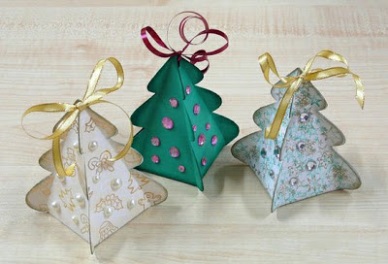 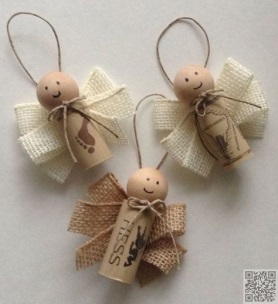 „Képtárlátogatás”A csoportok adott jelre körbejárják a többi csoport asztalait és valamilyen jellel értékelik is egymás munkáját. (gyémánt vagy arany angyal jelekkel)https://www.youtube.com/watch?v=bULGPs7kDSI&list=RDbB2dmDMf6RE&index=3Tanár kérdezTanári irányításEllenőriz, értékelMagyaráz a tanár.Magyaráz a tanárA tanár koordinálTanári irányítássalTanári támogatássalAjándékdoboz:http://karacsonyidekoraciok.blogspot.hu/2012/12/karacsonyfa-doboz-letoltheto-sablonnal.htmlParafa angyal:https://hu.pinterest.com/pin/145663369184287701/frontális munkacsoportmunkafrontális munkacsoportmunkafrontális munkafrontális munkafrontális munkaegyéni munkaszámítógépinteraktív táblainteraktív táblahangszerek, kotta, ritmushangszerekKarácsonyi mintás papír, olló, színes szalag, díszítéshez gyöngy, csillámpor, stbparafa dugó, fagolyó, zsinór, zsákvászonangyalkákKoncentráció az ének-zene tantárggyalAz ének elferdített szövege az alábbi mellékletben található: Alsó_3_evf_9_tmcs_sanyag12_FLA Szálljatok le dal szövege az alábbi mellékletben található: Alsó_3_evf_9_tmcs_sanyag13_FLA karácsonyi ajándékdoboz alaklemeze az alábbi mellékletben található: Alsó_3_evf_9_tmcs_sanyag14_FLKoncentráció a vizuális kultúra és a technika és életvitel tantárgyakkal.2percAz órai munka értékelése „kilépőkártya” módszerrel:A tanulók egy-egy cédulát kapnak.A cédulára az órán megismert számukra fontos gondolatot vagy egy, a tananyaghoz kapcsolódó kérdést vagy egy személyes megjegyzést, észrevételt írnak le.Cédulákat oszt ki.A következő tanítási óra elején reagál a kilépőkártyákon olvasottakra.egyéni munka